БЫТОВОЙ РАЙДЕР - ДОГОВОР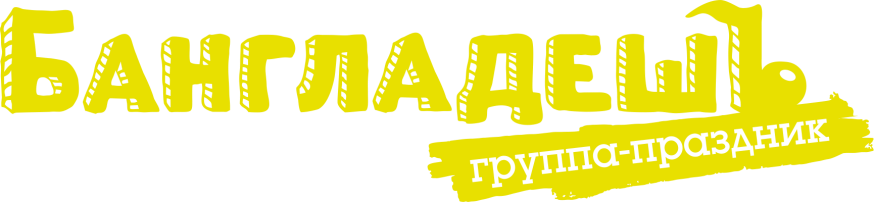 ВНИМАНИЕ!!!Перед концертом рекомендуем внимательно ознакомиться с райдером. Условия райдера являются обязательными. Все вопросы по условиям райдера необходимо согласовать с директором Группы за 10 дней до выезда в Ваш город, каждый пунк в индивидуальном порядке обсуждаем. В случае невыполнения какого-либо из условий райдера,заранее не проговорив его с директором, Группа оставляет за собой право отказаться от выступления.                  Полный состав Группы-праздник Бангладешъ - от 4 до 8 человекРЕКЛАМА, УСЛОВИЯ ВЫСТУПЛЕНИЙ, ФОРС-МАЖОРДиректор Группы предоставляет организатору концерта составляющие (лого группы, фото артистов, видеообращение) полиграфической, аудио, видео части промо-кампании в цифровом виде. В случае самостоятельного создания макета !!!только на основе предоставленных материалов, Организатор утверждает промо материалы у Директора группы. НАЗВАНИЕ ГРУППЫГруппа-праздник “БангладешЪ“ приемлют т ТОЛЬКО ТАКИЕ написания названия на афишах, флайерах, в прессе и объявлении со сцены:Группа “БангладешЪ-Оркестр “                                            либо ЛОГО- Другие варианты ИСКЛЮЧЕНЫ.В случае сборного концерта (либо частных мероприятий: свадьба, день рождение, корпоратив и т.д.) директор должен быть заблаговременно осведомлен о составе участников всего концерта, последовательности и продолжительности выступления Группы, не менее чем за 7 дней, выслав сценарный план на почту директору Группы. Обязательно предусмотреть в сценарном плане частного мероприятия следуюшее, после выхода на сцену предыдущих артистов перерыв20-30 мин. Только после этих условий Группа выходит на сцену работать. Между отделениями Группы, перерыв возможен 20 мин. Организатор информирует директора Группы об особенностях декораций, а также берет на себя ответственность за техническую безопасность Группы во время выступления. Все связанные с непредвиденными происшествиями затраты организатор берет на себя.В случае если организатор (его представители, подрядчики, гости и т.д.) Ведет запись выступления Группы в форме теле- или видео съемки или любой другой формы записи, директору сообщается об этом заранее, а также предоставляется копия (для внутреннего архива).Всякого рода объявления, приветственные речи, торжественные церемонии и т.д., а также размещение знаков, плакатов и другого рекламного материала в сценической зоне выступления согласовываются с директором заранее. Название Группы в данном случае не будет ассоциироваться прямо или косвенно ни с какой продукцией или услугами. Обязательно вышлите информацию, нужно ли "поздравлять" заказчика, если да, пожалуйста предоставьте текст заранее.Организаторы несут полную материальную ответственность за испорченные и пропавшие из гримерной комнаты, гостиницы, транспорта, вещи Группы, а также за любой ущерб, причиненный по причине плохо организованной безопасности. Поэтому просим Вас отнестись к вопросу организации с максимальной ответственностью.Участие Группы в пресс-конференциях, съемках, интервью возможно, но необходимо согласовывать с директором заранее.Если концерт открытый (по билетам), организатор по согласованию с директором предоставляет 4-8 билетов на концерт (в зависимости от площадки) либо бронирует 1-2 столика в зале.На все время пребывания Группы в Вашем городе в постоянном контакте с директором должен находится представитель организатор, имеющий всю информацию по мероприятию и умеющий решать сиюминутные проблемы, возникающие у Группы.Технический райдер должен быть выполнен в соответствии с технической заявкой и планом сцены, время саундчека – от 90 минут. Все вопросы по замене техн. составляющей должны быть согласованы с техническим директором группы.Продолжительность концерта и репертуар оговаривается заранее.Если после концерта необходимо пообщаться / сфотографироваться с заказчиками (первыми лицами, спонсорами), это следует заранее согласовать с директором Группы. Если во время выступления Группы на сцену выходят другие люди (гости и т.д), организатор обязан забрать их, либо заранее с заказчиком оговорить дополнительную оплату за нарушение выступления или выступление с Группой. Сумма оплаты дополнительно к гонорару еще 50%. В ином случае группа имеет право остановить выступление и покинуть площадку с сохранением полного гонорара.Предоплата за выступление Группы 50% отдается с подписанным Вами экземпляром бытового райдера директору Группы.  Остаток гонорара за выступление отдается на момент приезда Группы на саунд чек.Выступление Группы могут воспрепятствовать болезнь, несчастный случай, авария транспорта, забастовка, эпидемия, постановления местной администрации и т.д. вне контроля директора. Перенесение даты выступления обязательно согласовывается с директором, а организатор несет ответственность за полную стоимость договора.ТРАНСПОРТ/ТРАНСФЕРВСЕ РАСХОДЫ ПО ТРАНСФЕРУ /ПЕРЕЕЗДАМ БЕРЕТ НА СЕБЯ ОРГАНИЗАТОР!Автобус - (не более 4-х часов пути). Место для личного багажа и для музыкальных инструментов в салоне – обязательно. Поезд - (не более 8–ми часов пути). Два полных купе. Либо СВ. (согласно договоренности по кол. людей)Самолет. Место для музыкальных инструментов в салоне – обязательно (2 дополнительных места) Паспортные данные передаются организатору.Организатор концерта оплачивает Группе авиа или жд билеты с места отправление Группы – до места проведение концерта – и до дальнейшего пункта следование.Билеты приобретаются Организатором, после обсуждения маршрута и графика, и передаются Группе.Организатор обеспечивает или оплачивает трансфер от вокзала\аэропорта до места пребывания Группы. Обеспечение транспортом в течение всего пребывания в городе -Микроавтобус (иномарка) – минимум 8 посадочных мест, в рабочем состоянии, климат контроль, с открывающимися окнами, с комфортабельными местами. Микроавтобус должен быть с левосторонним рулем. Место для музыкальных инструментов в салоне – обязательно (аккордеон, гитары и т.д.).Водитель (владеющий русским, украинским либо английским языками). Воздерживается во время пути от курения и прослушивания музыки. Скорость движения - не более 100 км / ч, по трассе 80 км/ч по городу. Остановки только по согласованию с Группой.При необходимости Организатор обязуется оплатить услуги носильщиков.Представитель Организатора провожает Группу в аэропорт /Ж.Д. вокзал и дожидается отлёта/отправления.Организатор берет на себя все непредвиденные расходы, связанные с задержкой/переносом рейса/поезда - питание, проживание, перевесом в самолете и т.д. (по требованиям данного бытового райдера).В случае если мероприятие находится за городом (Киев), либо в другом городе, организатор предоставляет транспорт для Группы из расчета на 8 посадочных мест и места для муз инструментов ( отправление Группы с Киева – до места проведение саунд чека, концерта, поселения в отеле – и до дальнейшего пункта следование развозки Группы по домам в Киеве.)РАЗМЕЩЕНИЕ ВСЕ РАСХОДЫ ПО ПРОЖИВАНИЮ БЕРЕТ НА СЕБЯ ОРГАНИЗАТОР!Гостиница – не менее 4-х звезд. (гостиница бронируется после согласования с директором)8 одноместных номеров (обсуждается, возможны двухместные номера)Наличие кондиционера, горячей воды – круглосуточно. Отопления – по сезонуВ каждом номере Wi-Fi, оплаченный организатором на время пребывания Группы. Регистрация в гостинице и заполнение регистрационных карт осуществляется Организатором заранее (список и паспортные данные прилагаются).ПИТАНИЕВСЕ РАСХОДЫ НА ПИТАНИЕ БЕРЕТ НА СЕБЯ ОРГАНИЗАТОР!Организатор концерта предоставляет 3–х разовое питание, включая горячие обеды, с доставкой артистов на место питания, либо доставка по месту проживания.Либо суточные – 50 евро в день, на одного человека (по странам СНГ).ГРИМЕРНАЯПо прибытию на площадку и отъезд, необходимо обеспечить быстрый и беспрепятственный проход в гримерную через служебный вход. Если служебного входа нет, то на парковке перед главным входом должно быть зарезервировано место для автомобилей Группы на все время концерта! До 3х авто.Отдельная, охраняемая комната с мягкой мебелью, гримёрным зеркалом, туалетом и душевой. ОБЯЗАТЕЛЬНО В НАЛИЧИИ: ключ от гримернойстолзеркало7-8 стульев,стоячая вешалка для верхней одежды,гладильная доска,утюг с паровыми функциями,щётка для одежды,8 полотенецВ МОМЕНТ САУНД ЧЕКА предоставить Группе из расчета на 8 чел.:- Кофе- Чай- Вода без газа 10 бут 0.5 ( Миргородская)- Бутерброды ( мясо, рыба)ПЕРЕД ПРИЕЗДОМ ГРУППЫ НА ВЫСТУПЛЕНИЕ предоставить из расчета на 8 чел.:Свежие фрукты в ассортиментеСок яблочный и вишнёвый (любой другой по требованию),Чай с лимономКофеСахар, мёд15 бутылок воды 0.5 без газа10 бутылок воды 0.5 с газом Одноразовые стаканы, ложки, влажные салфетки5 пачек, салфетки бумажные.3 плитки шоколадаСырная нарезкаРыбная нарезкаОвощная нарезкаМясная нарезкаГорячие блюда: 4-рыбных, 3-мясных (до и после выступления - по требованию)Бутылка коньяка 1литр «Hennessy», Бутылка вина Domane Wachau « Loibenberg» Riesling FederspielОтветственностьОрганизатор гарантирует выполнение всех вышеперечисленных пунктов райдера, а также передает подписанный экземпляр райдера директору Группы вместе с предоплатой. За 5дней до мероприятия Организатор предоставляет информацию о месте проживания (гостиница, контактный телефон, номер), переезде, в т.ч. марке автомобиля, предоставляемого Группе, и техническом подрядчике (звук) и согласовывает эту информацию с техническим директором Группы.По всем вопросам обращайтесь по телефону+38-050-774-24-20 - Роман Рыбин (директор группы)   Email: Bangladesh.orkestr@gmail.comПОДПИСАНО:Организатор______________________                           Директор Группы___________________